JEANNIE DICKINSON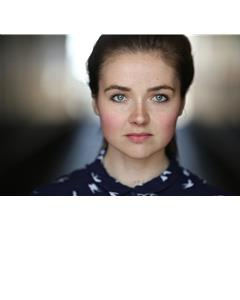 Location:	Greater London, England, United KingdomNottinghamshire, England, United KingdomGovernment of Amsterdam, North Holland, NetherlandsHeight:	5'8" (172cm)Playing Age:	18 - 28 yearsAppearance:	Scandinavian, WhiteOther:	EquityEye Colour:	Blue-GreyHair Colour:	Light/Mid BrownHair Length:	LongVoice Character:	EngagingVoice Quality:	LowCredits:2019, Stage, Princess Katherine of France, HENRY V, Oddsocks, Andy Barrow2018, Stage, Grace, THE WATCHING, Ragged Crow TC, Nicholas Limm2018, Stage, Eve, ADAM & EVE, Broken Silence Theatre Company, Jennifer Davis2017, Stage, Starveling, MECHANICALS' MACBETH - CRITERION NEW WRITING SHOWCASE, In Souliloquy, Victorine Pontillon2017, Stage, Eve, ADAM & EVE, Broken Silence Theatre Co., Paul Macauley2017, Stage, Ada Lovelace, ADA, Poetical Machines & Nottingham Playhouse, Kate Chapman2016, Stage, Maggie, IN THE PINK, Hatch It Theatre, Emma Brand2016, Stage, Danny, DISTORTION, Little Red Chair Theatre Company, Molly Bater2015, Stage, Polly, DAY OF THE DOG, Blue Sparrow Theatre Company2015, Stage, Angie/Andrea/PC Adair/Nurse, OYSTERS, Eastern Angles, Ivan Cutting2014, Stage, Polly, DAY OF THE DOG - R&D, Axis Arts, Jason Warren2014, Stage, Juniper, JUNIPER, Jeff Press2014, Stage, Hermione, THE WINTER'S TALE, Ben Crystal2014, Stage, Isabella, MEASURE FOR MEASURE, East 15, Steve Hudson2014, Stage, Ensemble, SHOW IN A WEEK, East 15, Andrea Brooks2013, Stage, Wife, BLOOD WEDDING, East 15, Steve Hudson, Andrea Brooks & Jamie Wood2013, Stage, Ania, THE CHERRY ORCHARD, East 15 Acting School, Andrea Brooks & Jamie Harper2011, Stage, Rosaline, LOVE'S LABOURS LOST, Not Cricket Productions, Kate Stephenson2011, Stage, Bonnie, THE WOLVES OF WILLOUGHBY CHASE - EDINBURGH FRINGE FESTIVAL, Not Cricket Productions, Kate Stephenson2010, Stage, Ensemble, THE WIND IN THE WILOWS - EDINBURGH FRINGE FESTIVAL, Not Cricket Productions, Kate Stephenson2018, Feature Film, Sasha Scott - Blogger, PINKY, ESA Pictures Ltd., Zah Ahmad2018, Short Film, Hayley, GOING MILES, Royal Holloway, Pia Josephson2018, Short Film, Hecate, HECATE IN FALL, In Souliloquy, Victorine Pontillon2019, Training Film, Rachel, THE KEY TEACHER TRAINING VIDEOS, Magneto Films, Imogen Gower2014, Improvisation, Ruth Quickens, LIVING HISTORY - 1649, East 15, Andrea Brooks, Steve Hudson & Jamie HarperSkills:Accents & Dialects:(* = native)	American-Southern States, American-Standard, Dublin, Estuary English, Heightened RP, Northern, RP*, Scottish-Standard, West CountryLanguages:(* = Native/Fluent)	English*, French, GermanMusic & Dance:(* = highly skilled)	A Cappella, Choral Singing, Folk Singing, Laban, Mezzo-Soprano, Singing (general), SopranoPerformance:	Actor-Singer, Alternative Cabaret, APC Advanced Axe (Companion Weapon), Comedy, Comedy Improv, Corporate Roleplay, Immersive Performance, Laban Training, Live Roleplay, Living History, Musical Theatre, Physical Comedy, Physical Theatre, Role Play, Story Telling, ViewpointsSports:(* = highly skilled)	Horse-riding, Running, Swimming, YogaOther Skills:	Barista (experienced), Devising, Director, Improvisation, Puppetry, WriterTraining:East 15 Acting School